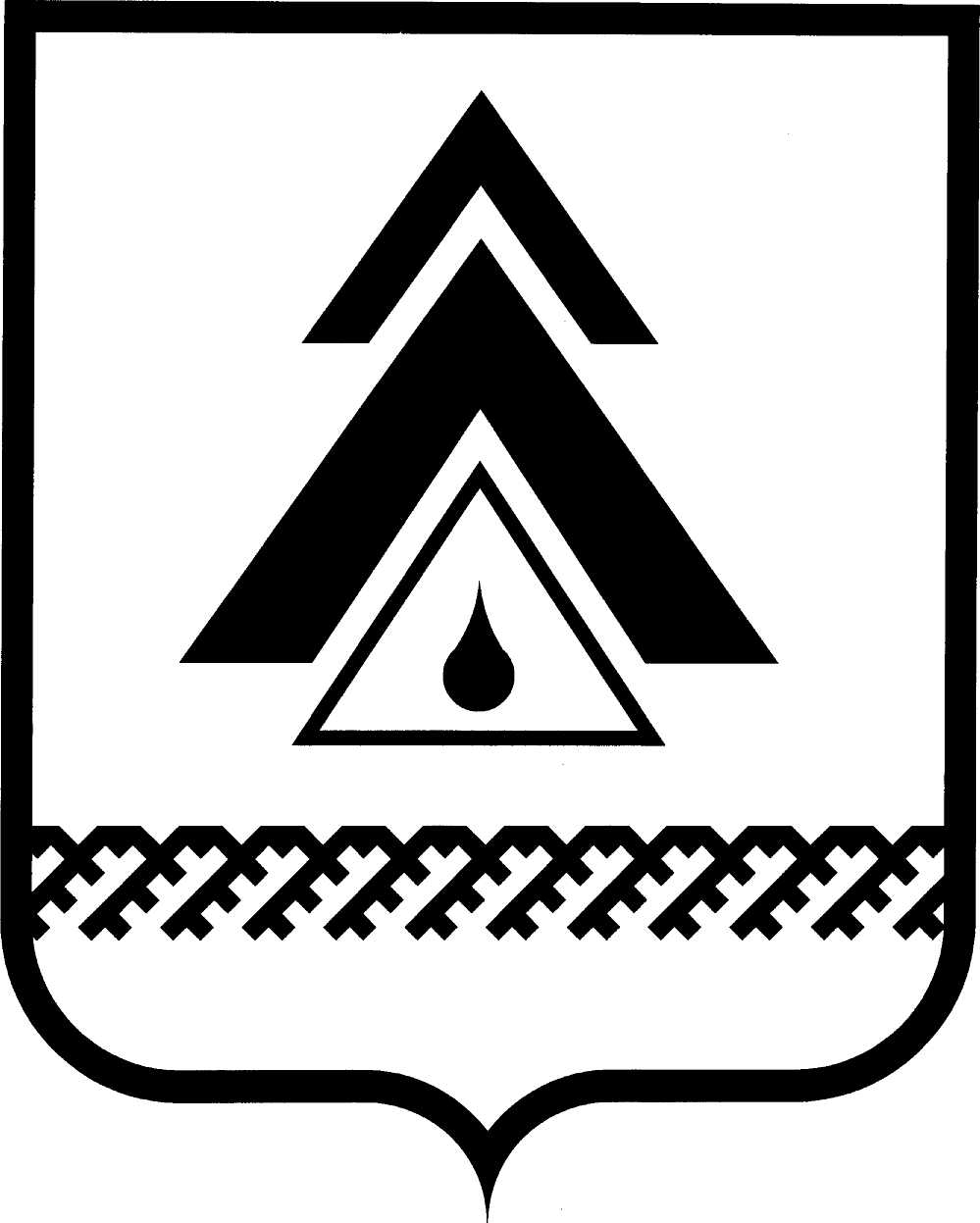 ДУМА НИЖНЕВАРТОВСКОГО РАЙОНАХанты-Мансийского автономного округа - ЮгрыРЕШЕНИЕО внесении изменения в приложение к решению Думы района от 15.11.2010 № 113 «О земельном налоге»На основании статьи 387 Налогового кодекса Российской ФедерацииДума района РЕШИЛА:1. Внести в приложение к решению Думы района от 15.11.2010 № 113 «О земельном налоге» следующее изменение:подпункт 3 пункта 5.1.1 раздела V изложить в следующей редакции:«3) пенсионеры, в отношении одного земельного участка;». 2. Решение опубликовать в районной газете «Новости Приобья».3. Решение вступает в силу с 01 января 2014 года.4. Контроль за выполнением решения возложить на постоянную комиссию по бюджету, налогам, финансам и социально-экономическим вопросам Думы района (Н.А. Шляхтина).Глава района				                                                    А.П. Пащенкоот 10.10.2013г. Нижневартовск                                                          № 388         